О внесении изменений в Перечень кодов подвидов по видам доходов, главным администратором которых являются Администрация сельского поселения Енгалышевский сельсовет муниципального района Чишминский район Республики Башкортостан и находящиеся в их ведении казенные учрежденияВ соответствии со статьей 20 Бюджетного кодекса Российской Федерации п о с т а н о в л я ю:1. Исключить из Перечня кодов подвидов по видам доходов, главными администраторами которых являются органы местного самоуправления сельского поселения Енгалышевский сельсовет муниципального района  Чишминский район Республики Башкортостан и находящиеся в их ведении казенные учреждения, утвержденный постановлением главы  от 20 декабря  2016 года № 145,  с кода  бюджетной классификации 000  2 02 29999 10 0000 151 «Прочие субсидии бюджетам сельских поселений» следующие подвиды доходов:с кода  бюджетной классификации 000  2 02 49999 10 0000 151 «Прочие межбюджетные трансферты, передаваемые бюджетам сельских поселений» следующие подвиды доходов:с кода  бюджетной классификации 000  2 02 90054 10 0000 151 «Прочие безвозмездные поступления в бюджеты сельских поселений от бюджетов муниципальных районов» следующий подвид доходов:2. Обеспечить доведение изменений до отделения Управления Федерального казначейства по Республике Башкортостан в течение трех календарных дней с даты их принятия.3.  Контроль за исполнением настоящего постановления оставляю за собой.4. Настоящий приказ вступает в силу с момента подписания.Глава сельского поселения                                                             В.В. ЕрмолаевБаш[ортостан Республика]ыШишм^ районыМУНИЦИПАЛЬ РАЙОНЫныЕНГАЛЫШ ауыл советыауыл биЛ^м^е хакимите452156, Енгалыш  ауылы, Манаева урам, 13тел.:2-84-41, 2-84-42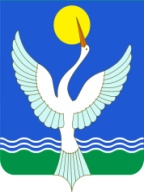 администрацияСЕЛЬСКОГО ПОСЕЛЕНИЯЕнгалышевскийсельсоветМУНИЦИПАЛЬНОГО РАЙОНАЧишминскИЙ районРеспублика Башкортостан452156, с.Енгалышево,  ул. Манаева, 13тел.: 2-84-41, 2-84-42                 кАРАР        26 март 2018 й. № 25постановление     26 марта 2018 г.127101 151субсидии на софинансирование расходных обязательств7104 151субсидии на реализацию республиканской адресной программы по проведению капитального ремонта многоквартирных домов на 2010 год7105 151субсидии на софинансирование расходов по подготовке объектов коммунального хозяйства к работе осенне-зимний период7111 151субсидии на финансирование комплексной программы Республики Башкортостан "Энергосбережение и повышение энергетической эффективности на 2010-2014 годы" 7112 151субсидии на реализацию республиканской целевой программы "Модернизация систем наружного освещения населенных пунктов Республики Башкортостан на 2011-2015 годы" 7113 151Субсидии на проведение кадастровых работ по межеванию земельных участков в целях их предоставления гражданам для индивидуального жилищного строительства однократно и бесплатно7114 151субсидии на премирование победителей республиканского конкурса "Самое благоустроенное городское (сельское) поселение Республики Башкортостан7115 151субсидии на софинансирование комплексных программ развития систем коммунальной инфраструктуры7135 151субсидии на софинансирование проектов развития общественной инфраструктуры, основанных на местных инициативах7501 151межбюджетные трансферты, передаваемые бюджетам для компенсации дополнительных расходов, возникших в результате решений, принятых органами власти другого уровня7502 151Прочие межбюджетные трансферты, передаваемые бюджетам сельских поселений (прочие межбюджетные трансферты на благоустройство территорий населенных пунктов сельских поселений)7503 151прочие межбюджетные трансферты на осуществление дорожной деятельности в границах сельских поселений7505 151межбюджетные трансферты, передаваемые бюджетам на премирование победителей республиканского конкурса "Лучший многоквартирный дом"7301 151прочие безвозмездные поступления за исключением отрицательных трансфертов